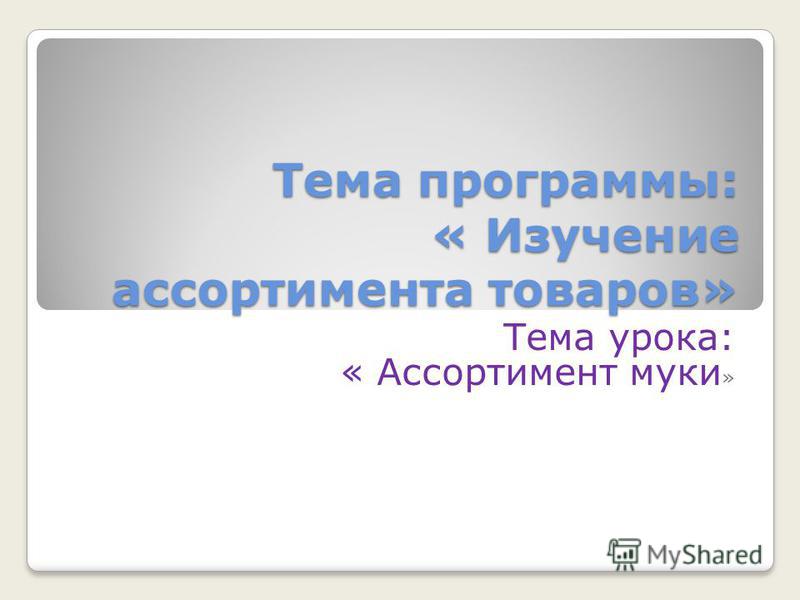 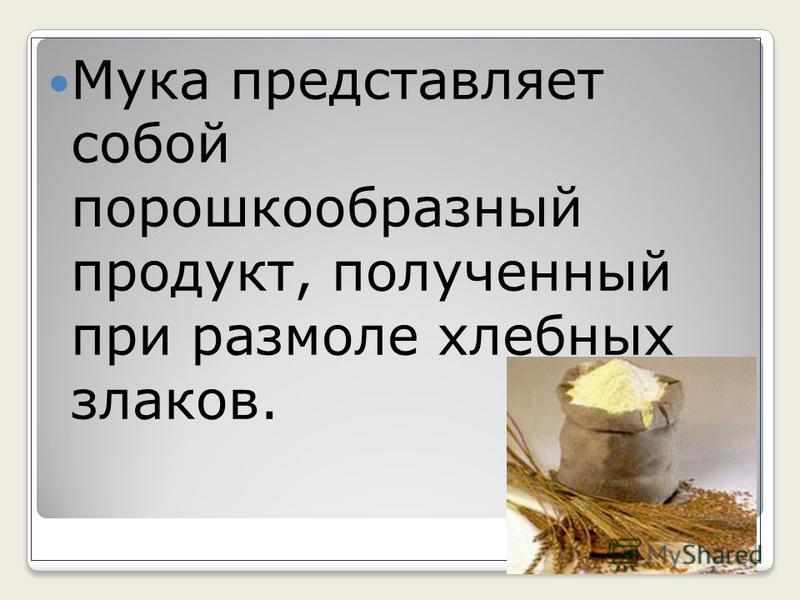 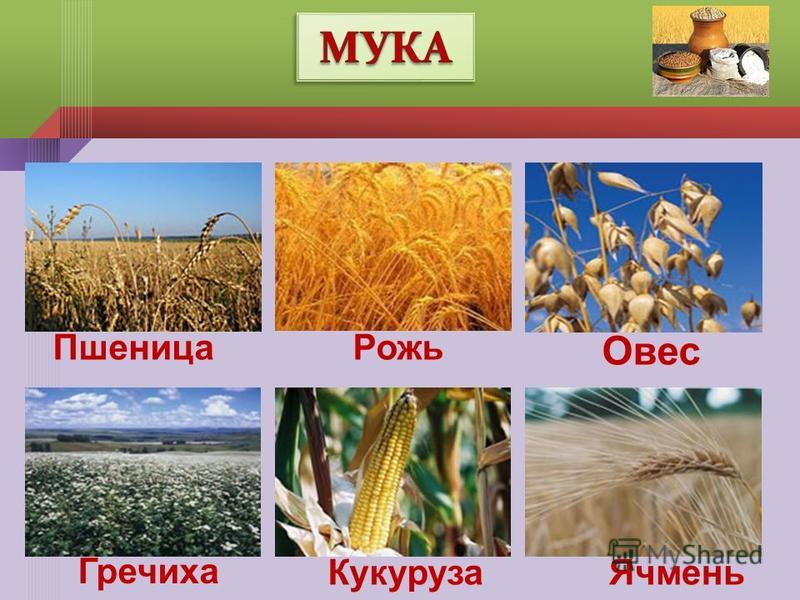 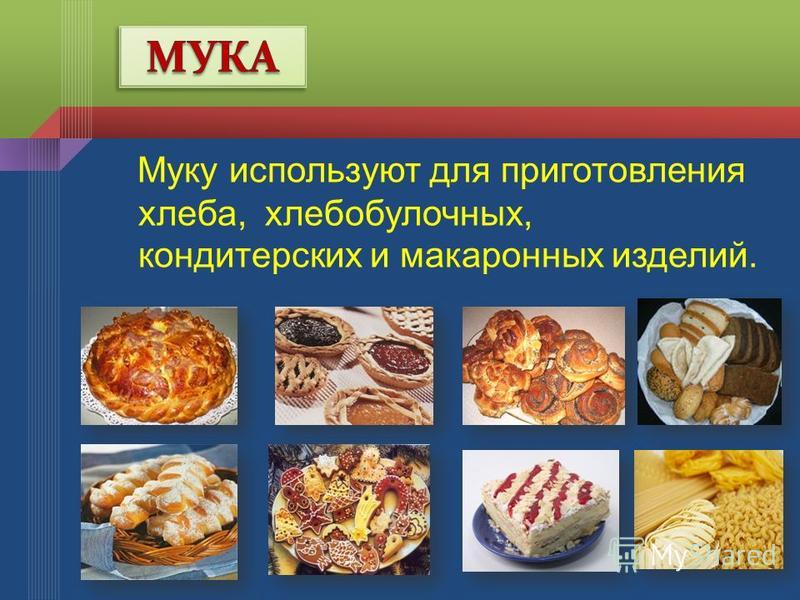 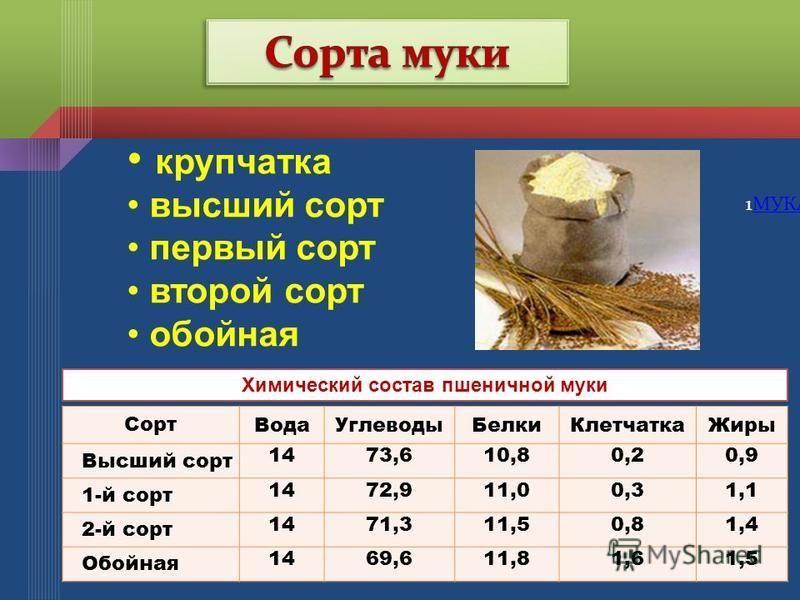 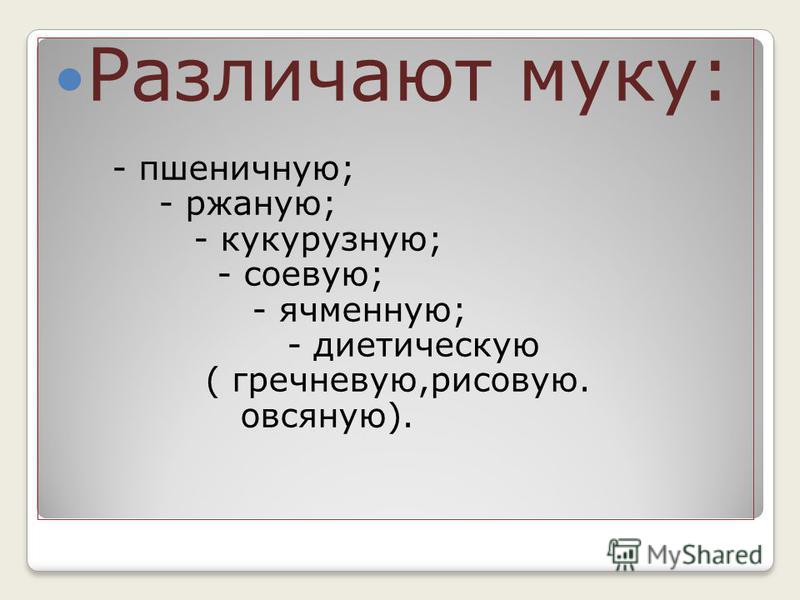 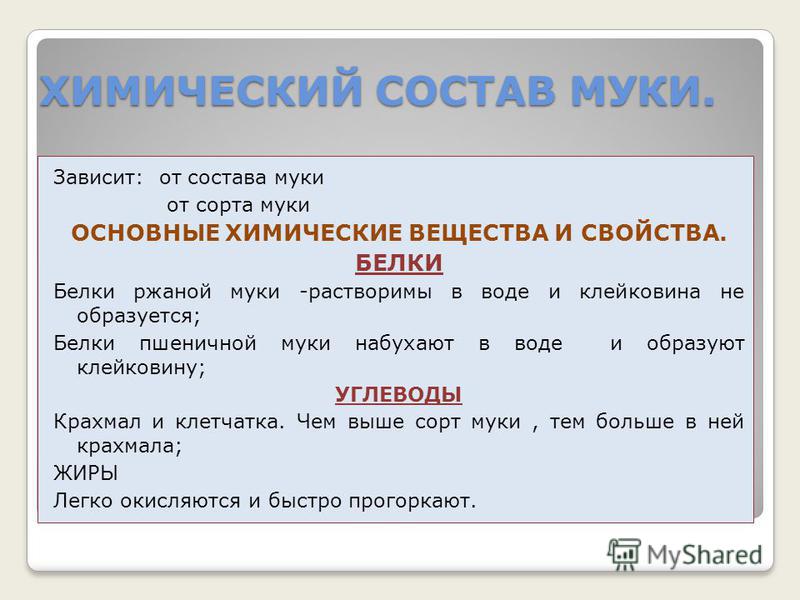 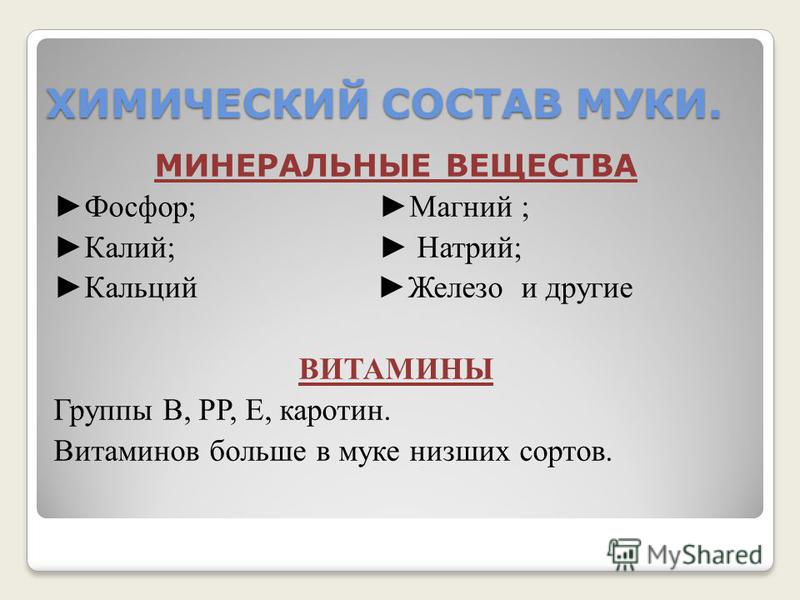 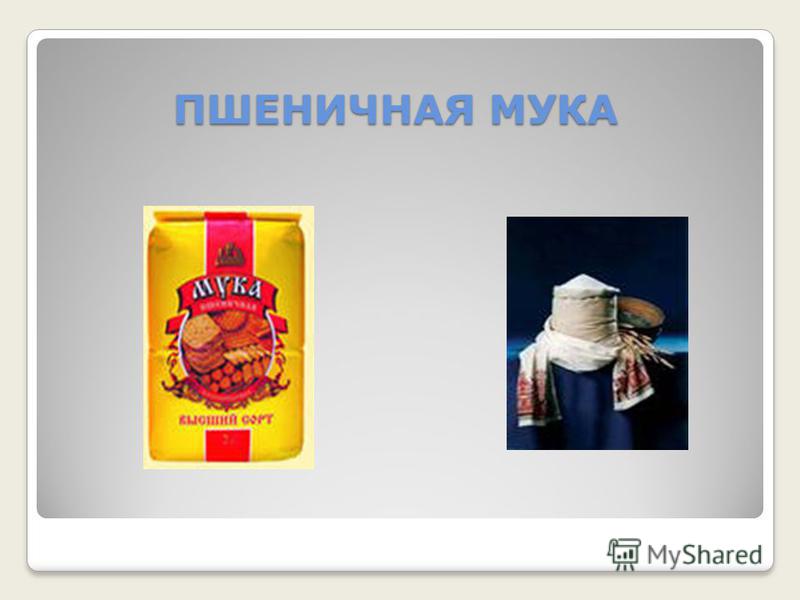 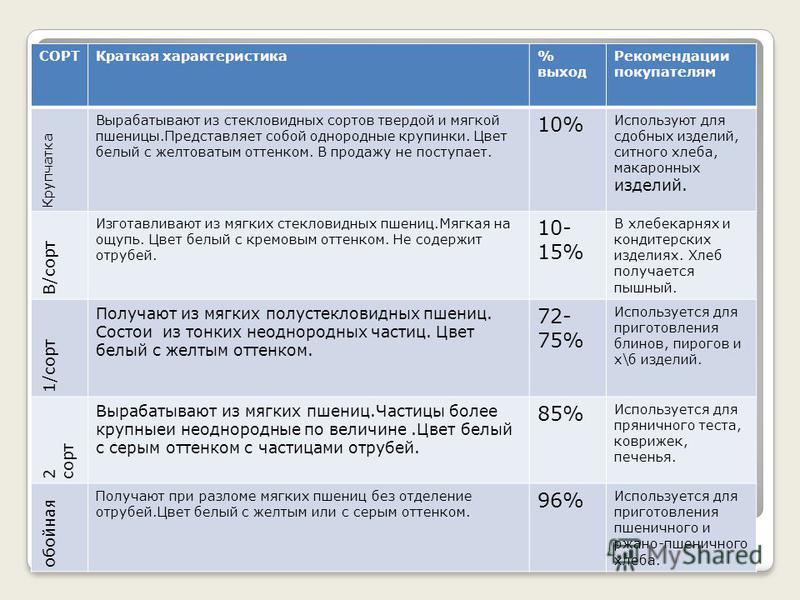 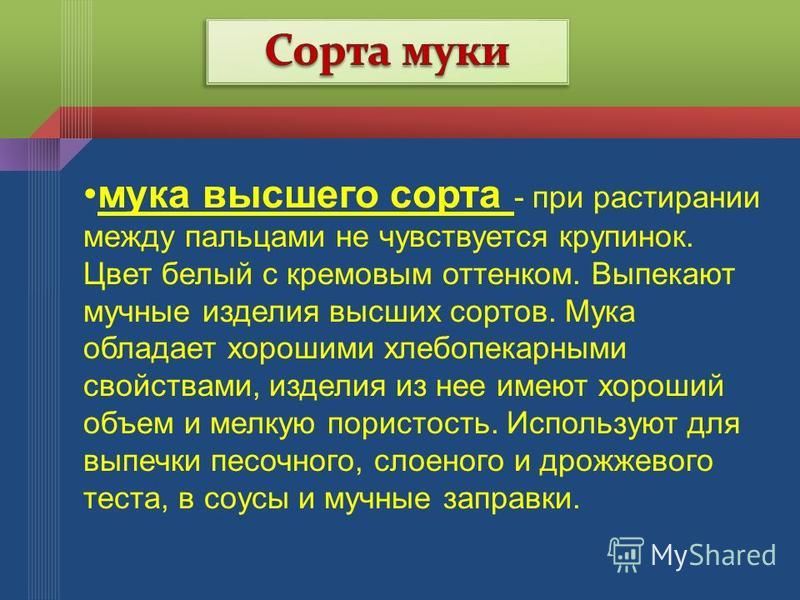 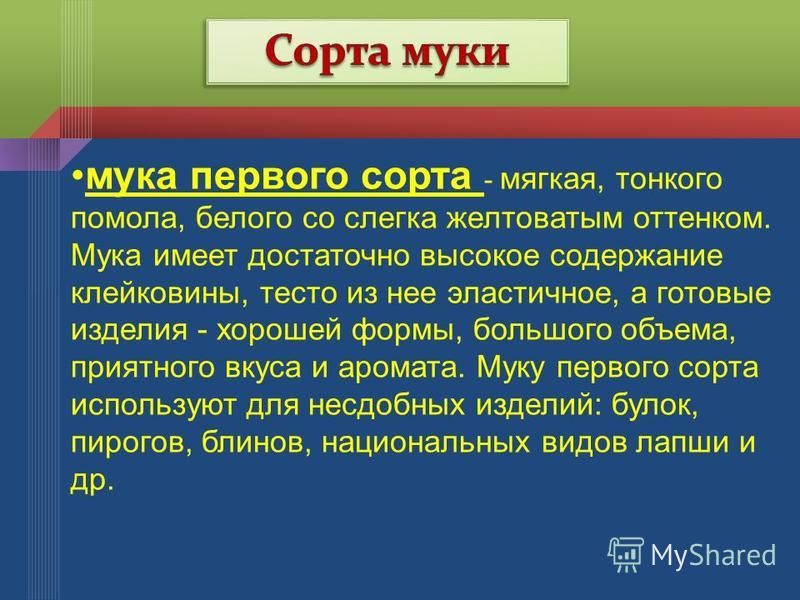 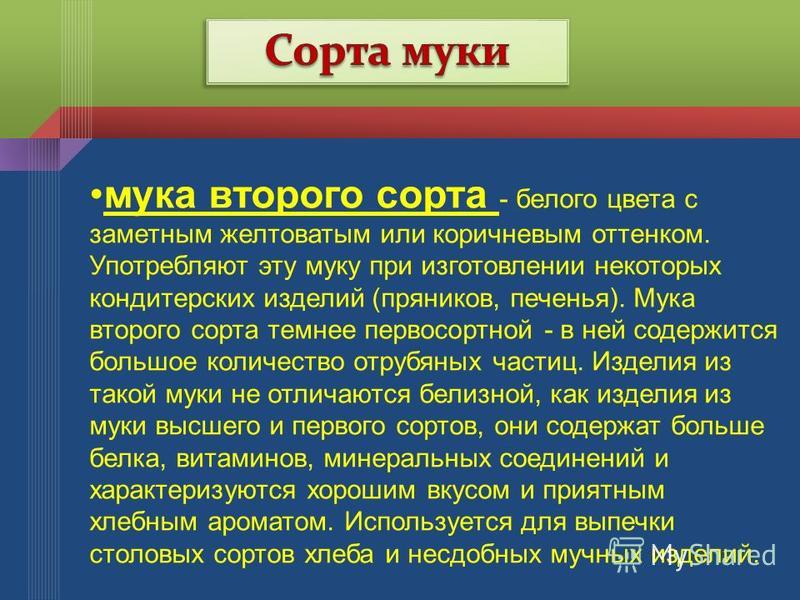 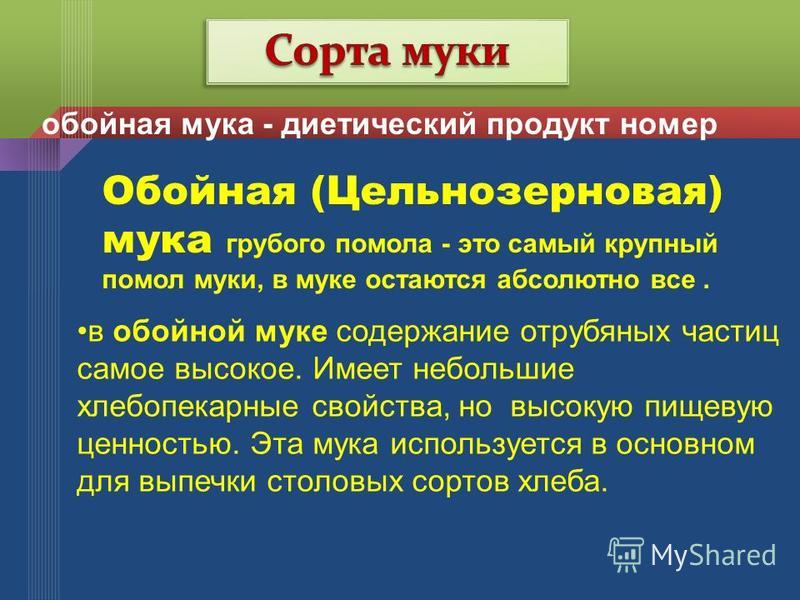 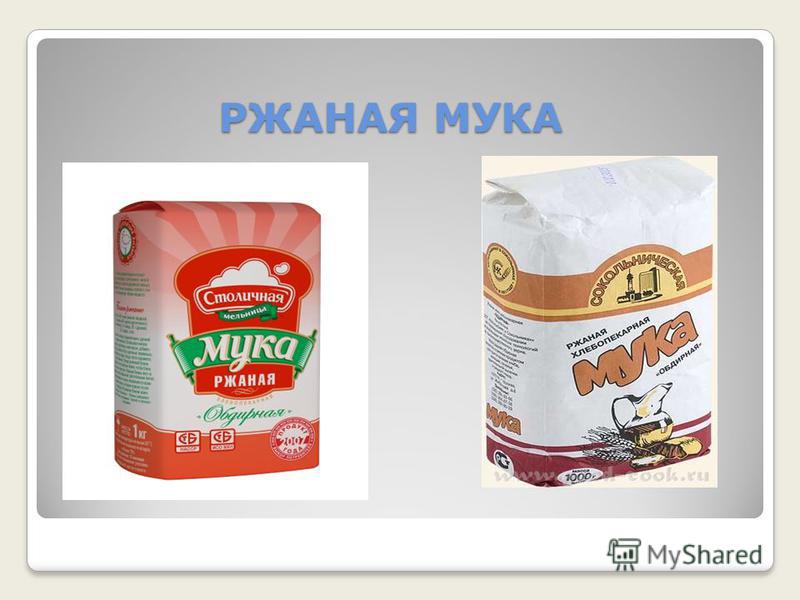 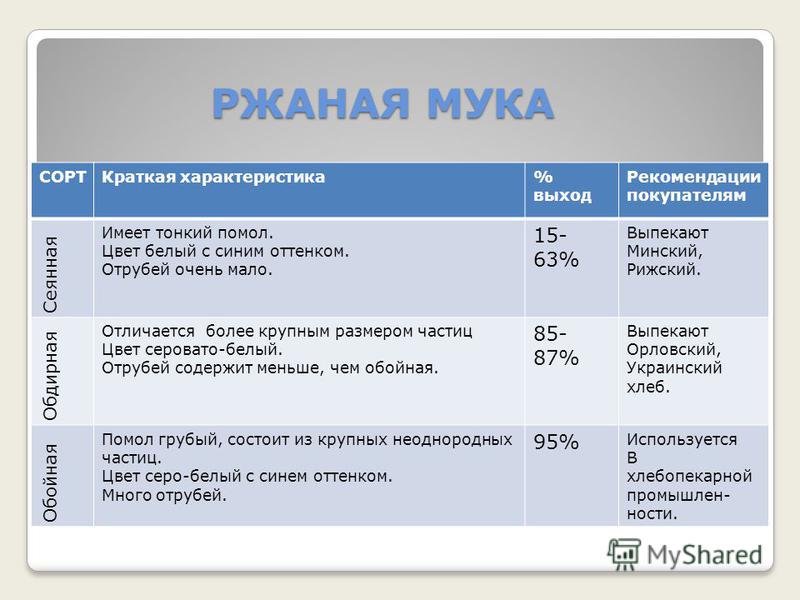 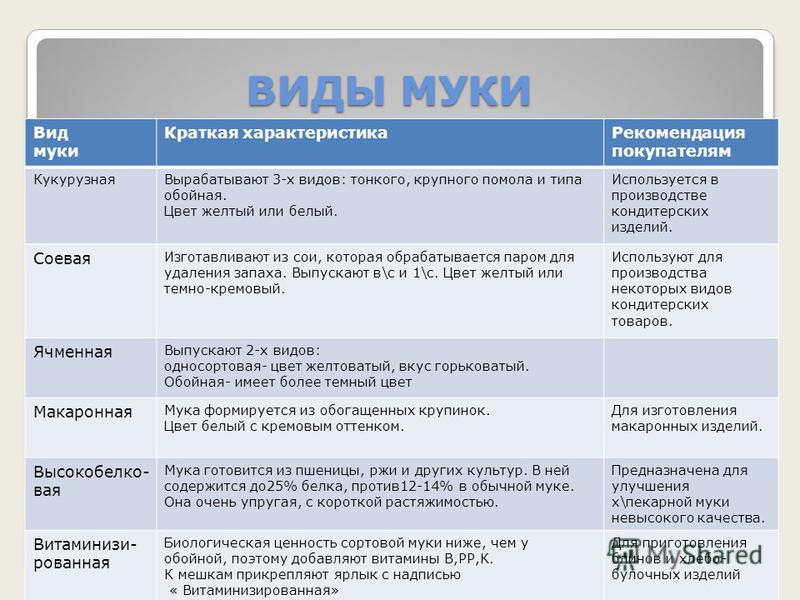 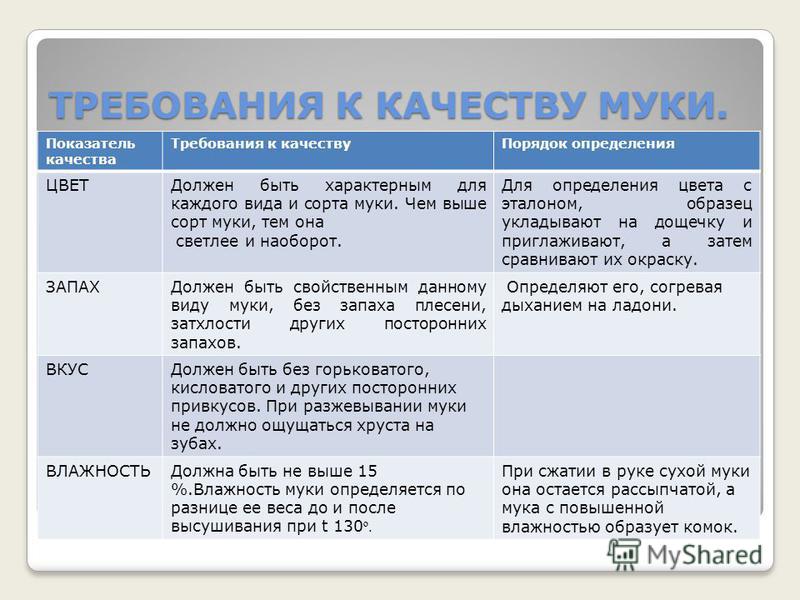 \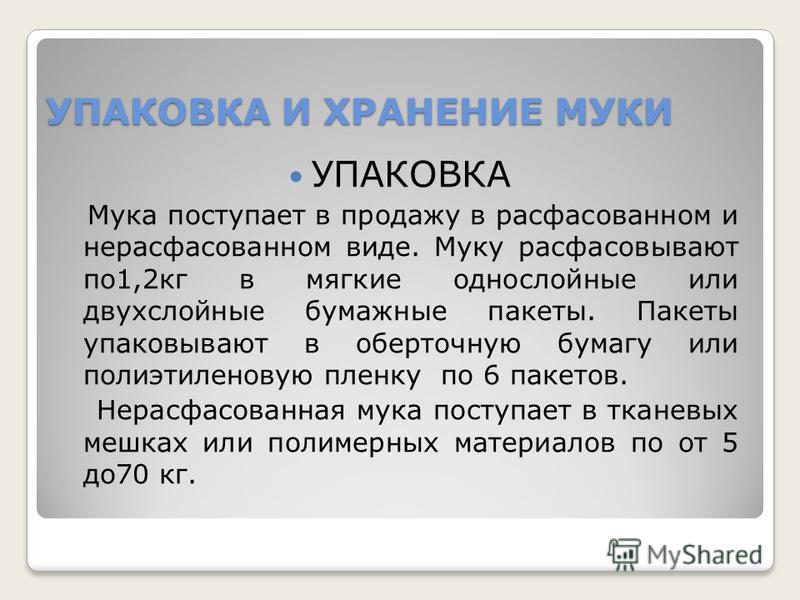 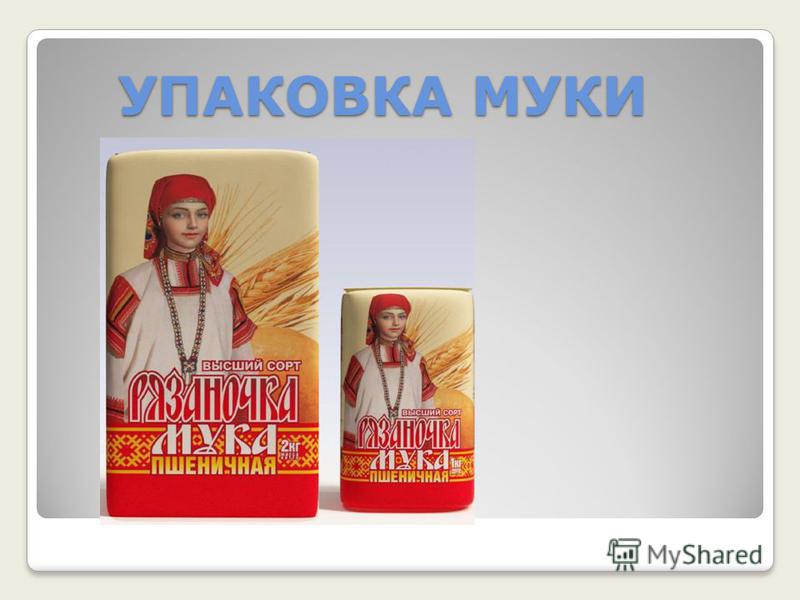 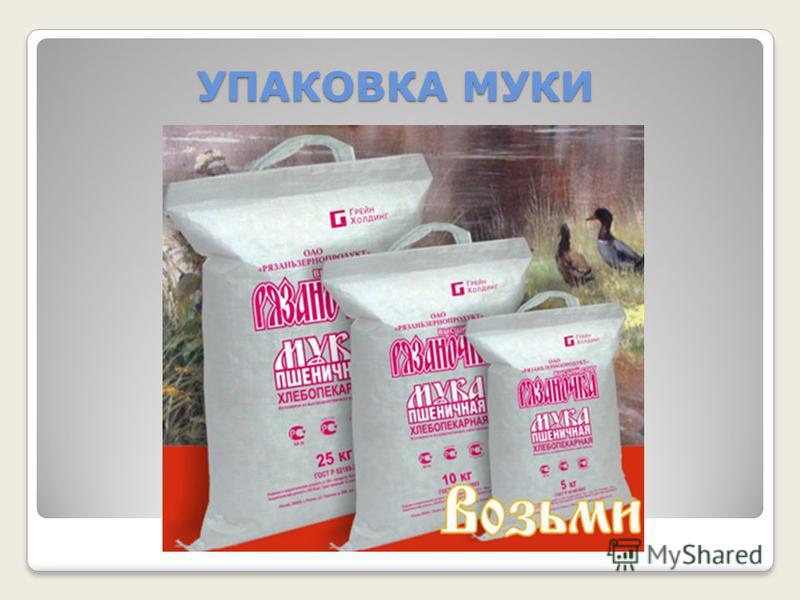 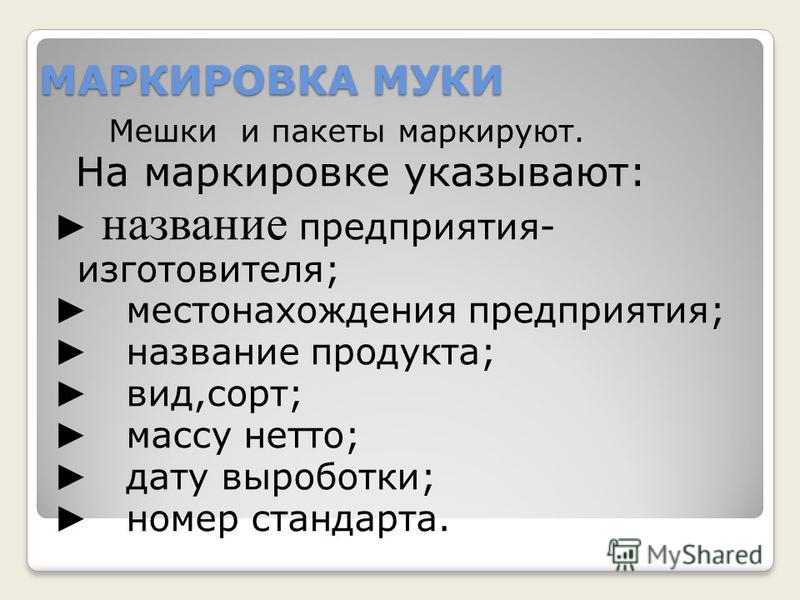 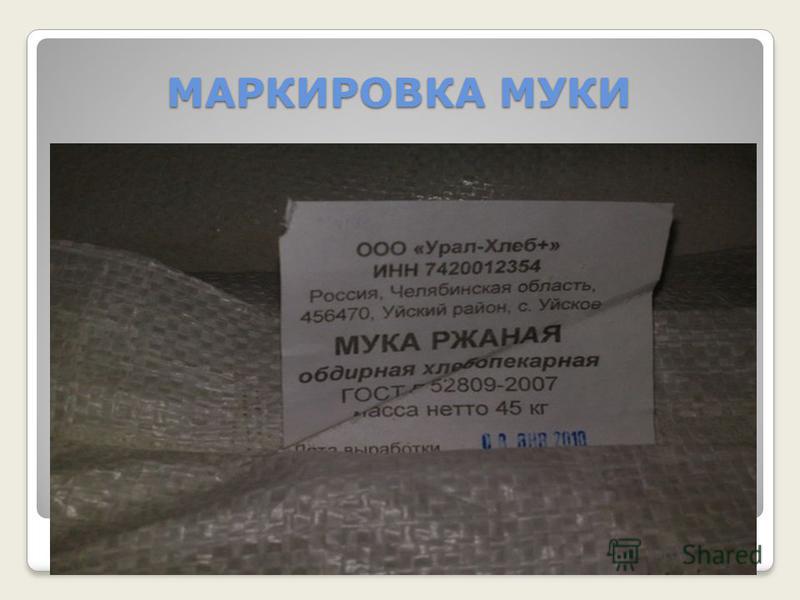 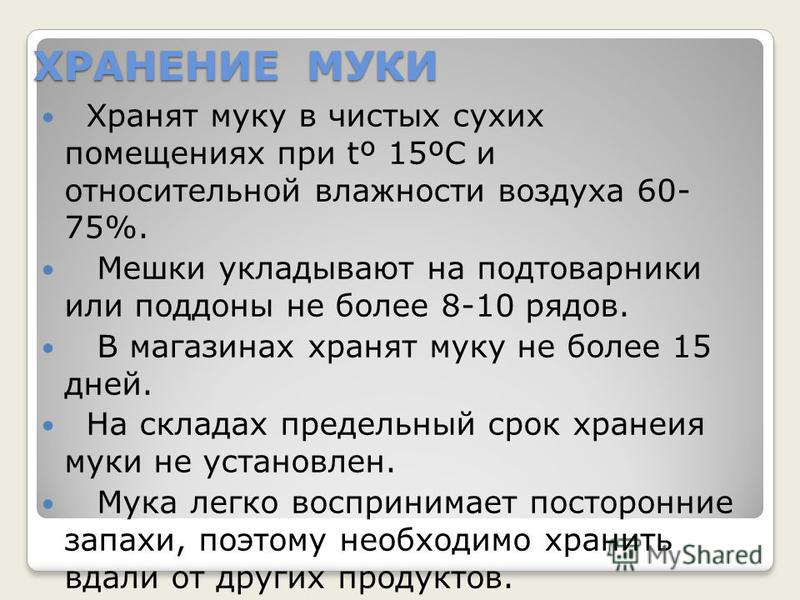 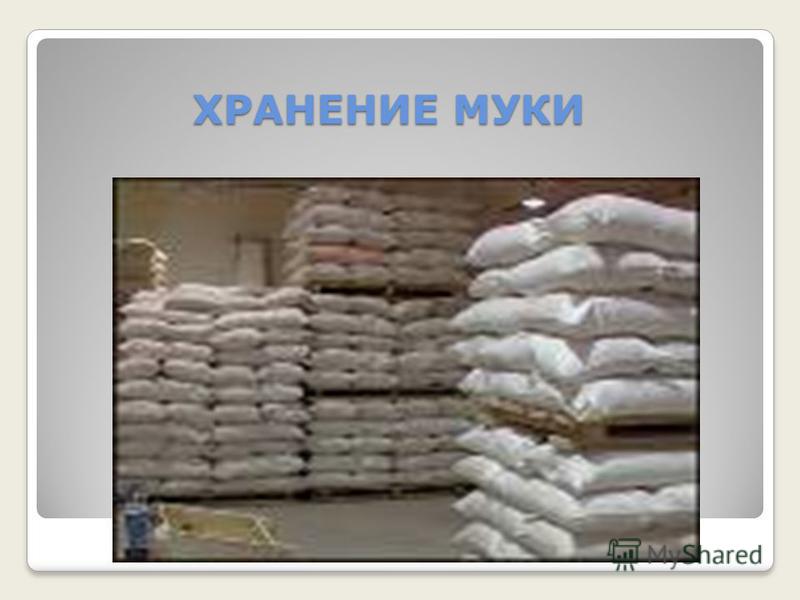 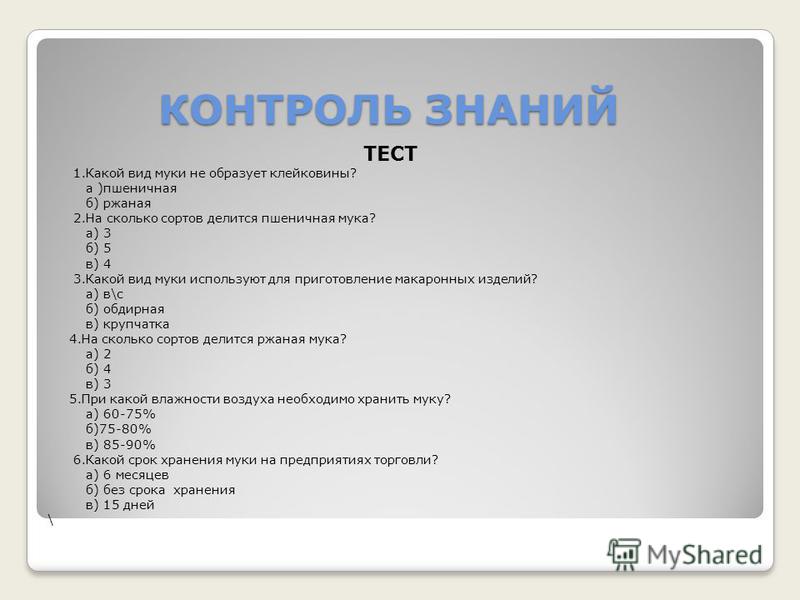 